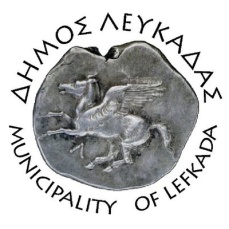 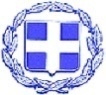 ΕΛΛΗΝΙΚΗ ΔΗΜΟΚΡΑΤΙΑ    ΔΗΜΟΣ ΛΕΥΚΑΔΑΣ  Λευκάδα, 2/12/2022ΔΕΛΤΙΟ ΤΥΠΟΥΟ δήμαρχος Λευκάδας Χαράλαμπος Καλός υπέγραψε εργολαβική σύμβαση με τoν κ. Λεωνίδα Δρακάτο, ανάδοχο του έργου: «Κατασκευή τοιχείων αντιστήριξης πρανών κατά μήκους  του δημοτικού δικτύου στον δήμου Λευκάδας», με προϋπολογισμό 116.557,83€, και χρηματοδότηση από τη ΣΑΤΑ.Συγκεκριμένα, θα πραγματοποιηθούν εργασίες κατασκευής 78 μ. τοιχείων και  144 μ. αργολιθοδομών σε δημοτικούς οδούς στις κοινότητες Φτερνού, Πινακοχωρίου, Χαραδιάτικων, Αγίου Ηλία, Καρυάς, Βλυχού (Γένι), Πόρου, Εγκλουβής και Απόλπαινας.Πιο αναλυτικά:Φτερνό - Τοιχείο στην θέση ΠολιτέικαΠινακοχώρι - Τοιχείο πάνω από το γήπεδο και στη  θέση ΓκιάληΧαραδιάτικα - Αργολιθοδομή στην θέση ΝταμάριΆγιος Ηλίας - Αργολιθοδομή στην θέση ΚόλυμποςΚαρυά - Τοιχείο αντιστήριξης του πρανούς του δρόμουΓένι - Αργολιθοδομή επί του κεντρικού δρόμου που οδηγεί στο ΓένιΠόρος - Αργολιθοδομή στην οδό ΠαναγιάςΕγκλουβή - Αργολιθοδομή στον Άγιο ΔονάτοΑπόλπαινα - Αποπεράτωση τοιχείου του πρανούς του δρόμου για την πλήρη εξασφάλιση του δρόμουΑπό την πρώτη ημέρα εστιάσαμε στην καθημερινότητα και την ασφάλεια των κατοίκων στις τοπικές κοινότητες.  Με τις απαραίτητες επεμβάσεις μας, δρομολογούμε μικρά και μεγαλύτερα έργα που λύνουν βασικά ζητήματα ασφάλειας των υποδομών του οδικού δικτύου των χωριών μας.						ΑΠΟ ΤΟΝ ΔΗΜΟ ΛΕΥΚΑΔΑΣ